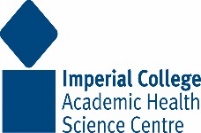 FORM ACompleted forms to be returned to the Imperial College AHSC Clinical Academic Training Office before the start of the attachment cato@imperial.ac.ukVisit Clinical Academic Training Office website for further information CLINICAL ACADEMIC TRAINING OFFICE:  MARCH 2021Framework for applying for Imperial College AHSC certification of attendance with a research group(for clinicians from medical and other clinical professions Nurses, Midwives, Allied Health Professions, Healthcare Scientists, Pharmacists and Psychologists)(to be completed by research group lead or department head, before the start of the attachment)Framework for applying for Imperial College AHSC certification of attendance with a research group(for clinicians from medical and other clinical professions Nurses, Midwives, Allied Health Professions, Healthcare Scientists, Pharmacists and Psychologists)(to be completed by research group lead or department head, before the start of the attachment)Framework for applying for Imperial College AHSC certification of attendance with a research group(for clinicians from medical and other clinical professions Nurses, Midwives, Allied Health Professions, Healthcare Scientists, Pharmacists and Psychologists)(to be completed by research group lead or department head, before the start of the attachment)Name of Research group/DepartmentAHSC affiliate organisation(Imperial College, Imperial College NHS Trust, Royal Brompton NHS Trust, Royal Marsden NHS Trust, Institute of Cancer Research and Chelsea and Westminster NHS Trust)Lead supervisor in AHSC group/Dept(Name, title, email address)Name and clinical specialty/profession of applicant proposed for research attachmentName and address of Institution where proposed applicant is currently basedAims of attachment  Please provide minimum 3 key learning points candidates will achieve in relation to research or clinical-research skills:Examples might include:Understanding of clinical research methodsGood Clinical Practice research certificationCompetence to undertake critical review of research topics/ideasUnderstanding of statistics or qualitative methods Knowledge of writing research protocols (Note:  the AHSC Clinical Research Training Framework may give ideas for skills/competencies to be developed, refer to it as a tool rather than for completion/acquiring a certificate)1.2.3.4.5.1.2.3.4.5.Duration/dates of proposed attachmentResearch outputs expectedFormal training to be offered (give details and approximate timetable)Research meetings to be attended (Internal or external)Any other expectations of applicant during the attachmentConfirmation that any applicant will only undertake clinical work in accordance with local NHS Trust guidelines and need for contracts/licenses and GMC (or other) recognition. YESNOName and Signature of Head of Department or lead responsible for the attachmentDate